男人销售女性内衣的教法律列حكم بيع الرجال للملابس الداخلية للنساء [باللغة الصينية ]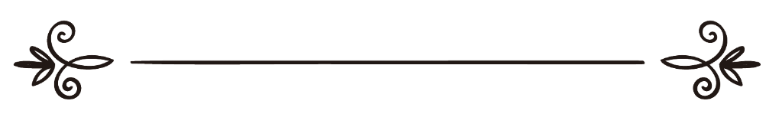 来源：伊斯兰问答网站مصدر : موقع الإسلام سؤال وجواب编审: 伊斯兰之家中文小组مراجعة: فريق اللغة الصينية بموقع دار الإسلام男人销售女性内衣的教法律列问：开一家销售女性内衣的店铺的教法律列是什么？男人在这些店铺里工作的教法律列是什么？他从该工作中获得的收入是合法的吗？答：一切赞颂，全归真主。第一：可以开专门销售女装的店铺，同时要遵循教法规定，只能销售教法允许销售的服装，不能含有教法禁止的东西，比如十字架等，这些衣服不能暴露女人的曲线，激发别人的性欲、或者不雅观。敬请参阅（178107）号问题的回答。第二：至于男人在类似的店铺里工作的问题，从根本上来说，男人给陌生的女人销售或者租赁都是可以的，但是销售员必须要遵循教法规定。在销售这些衣服的时候，应当考虑到两种形式之间的区别：第一：大商场里的商品都是摆在货柜或者货架上的，而且明码标价，妇女自己拿取她想要的东西，售货员的作用只是为顾客结账，这种形式是可以的。第二：商店比较小，女人需要与售货员交谈，询问有关商品的特色，售货员需要装饰和推销商品，销售女人内衣的男性售货员在讨价还价的时候会涉及令人害羞的问题，或者担心遭遇女人的祸患，尤其是在这个时代里，男人缺乏男子汉气概，许多女人也不知羞耻为何物。敬畏真主、注重宗教操守的、虔诚的穆斯林不适合从事这样的工作，他应该远离这样的工作，因为许多圣训警告穆斯林，要谨防妇女的祸患，事实说明从事这种工作的许多人都深陷其中，难以自拔。布哈里和穆斯林共同辑录的圣训：先知（愿主福安之）说：“在我归真之后，对男人最严重的祸患莫过于女人。”先知（愿主福安之）说：“你们要谨防现世，你们要谨防女人，因为以色列人最先遭遇的祸患在于女人。”《穆斯林圣训实录》（2742段）辑录。应该按照第一种形式，在大商场、或者在专门的女装市场里出售女人的内衣，让女人出售与她们有关的服装。真主至知！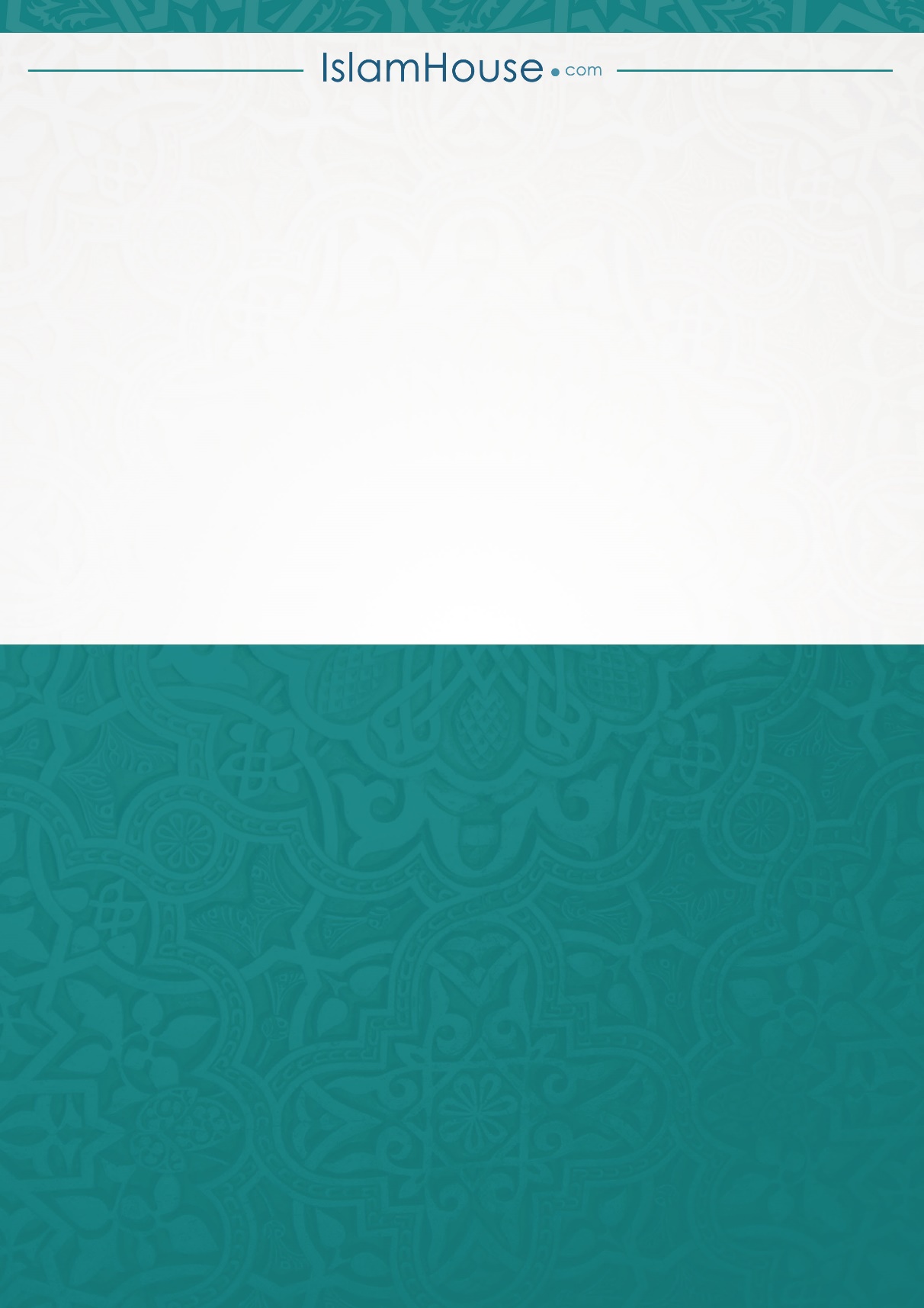 